                      28 апреля             Основы безопасности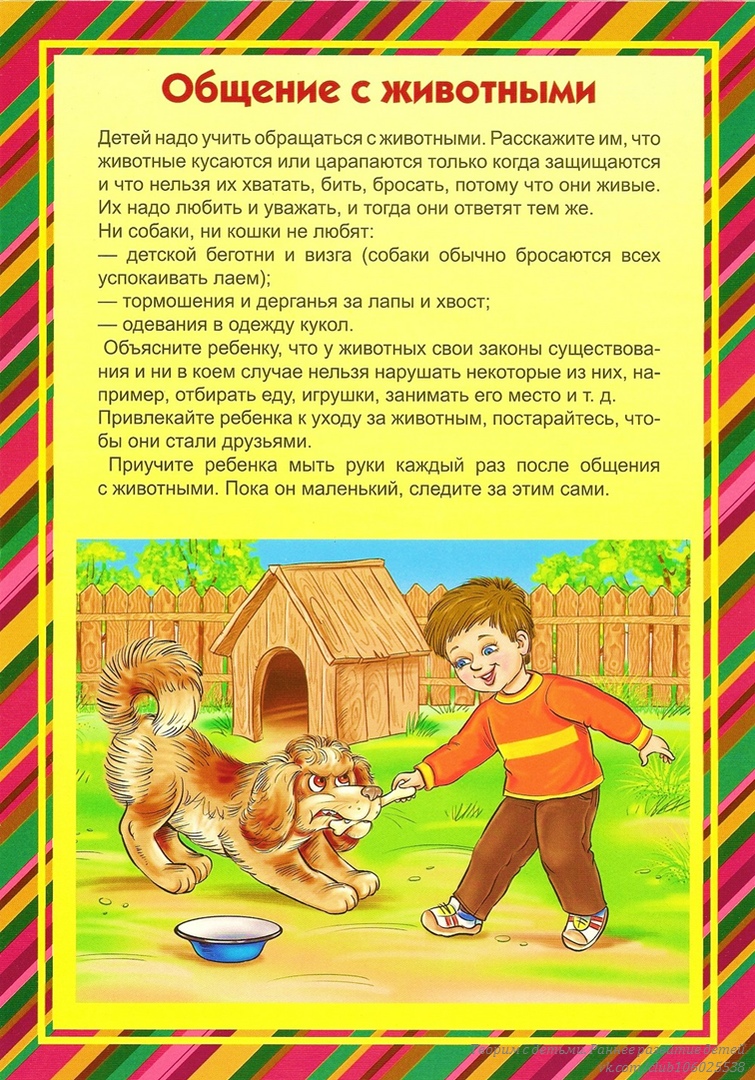 